AAUW PALM BEACH COUNTY BRANCH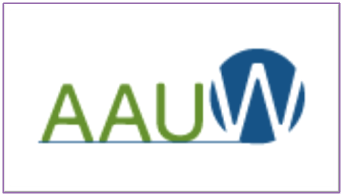 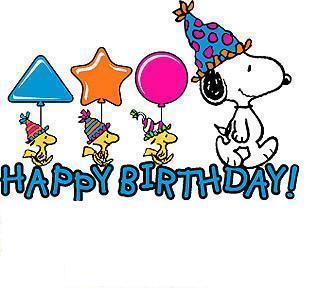 1734 S. Congress Ave., Palm Springs, FL  33461http://palmbeach-fl.aauw.net/   T: (561) 642-4720BOOK CLUB NEWSBy Virginia FaraceOur branch book club enjoyed a holiday luncheon on Friday, December 1, at Atlantis Grill.  Members brought a new wrapped book to exchange and discovered more good books to read!The January 19 book to be discussed is The School of Essential Ingredients moderated by Amy Schwed and Donna DeSesa will present three titles for selection of the February book.  The March book will be A Gentleman in Moscow moderated by Virginia Farace.Front row left to right: Beverly Agee, Maurcy Selko, Susan Berlin, Susan King, Virginia FaraceBack row left to right: Donna DeSesa, Amy Schwed, Donna Artes, Jackie WinchesterAbsent: Mary SwieskowskiEducational and Legal News from AAUW NationalCompiled by Betty RigdonTime to nominate women for NCCWSL- National Conference for College Women Student Leaders	Conference to be held May 30 – June 3, 2018 at University MD, College Park	Nomination forms at: 	www.nccwsl.org/2017/05/29/nominate-a-student-2018/Student Advisory Council (SAC)	Comprised of 10 students who advise AAUW on needs of college students	They also spearhead campus activism projects and community outreach to AAUW 	student organizations as well as act as mentors at NCCWSL	Member profiles available at : www.aauw.org/2017/11/02/fearless-campus-leaders/Secondary schools’ reporting of sexual harassment and bullying called into question	79% of all public schools reported zero incidents	AAUW’s 2011 research report, “Crossing the Line: Sexual Harassment at School,” 	analyzed data from student surveys in which 48% of students reported sexual harassment	of some sort	Florida schools reports that 98% of schools had zero incidents	AAUW continues to push for enforcement of Title IX that mandates that schools have 	harassment and bullying policies as well as Title IX coordinators in placeKnow your Rights: Workplace Sexual Harassment	Sexual harassment is form of sex discrimination and as such violates Title VII of the Civil	Rights Act of 1964  	More information available at :	www.aauw.org/what-we-do/legal-resources/know-your-rights-at-work/workplace-sexual-harassment/STEMpack: CyberSecurity- curriculum to introduce girls to cyber security and computer science	Developed with AAUW partner Symantec	Covers origins of internet, binary code, introduction to programming languages and 	coding, deconstructing a computer and more	Program Intended for classroom useAAUW’s “Playbook on Best Practices: Gender Equity in Tech” developed in conjunction with Dell	Offers proven strategies and actions to increase representation of women in engineering	and computing fieldsAAUW’s LAF signs onto 3 Amicus Briefs	Amicus Brief (friend of the court)- a person or group not involved in case but has a strong	interest in the matter may petition court for permission to submit a brief that may influence	the court’s decision	Lazar v Kroncke- Lazar claims Arizona’s revocation-on-divorce statute to nullify beneficiary	designation in an IRA account violates contracts clause of US Constitution	Lazar lost her beneficiary status on ex-husband’s IRA upon their divorce	AAUW involved due to its focus on women’s economic security issues	The Commonwealth of PA v Donald J. Trump et al. and the State of CA, the State of Delaware,	The State of MD, the State of NY, and the Commonwealth of VA v Eric D. Hargan in his official 	capacity as acting secretary of the US Dept. of Health and Human Services et al. - in Oct. the	Trump Administration issued both the religious rule and the moral exemption rule to the 	Affordable Care Act- it allows employers to refuse to provide contraceptive coverage to its	employees	Plaintiffs allege that such actions expands the health care law’s original religious exemption for certain employers and the moral exemption is an illegal attempt to deny women access to necessary preventive health care	AAUW supports reproductive choice and increased access to health care and family planning servicesTea for Tech Trek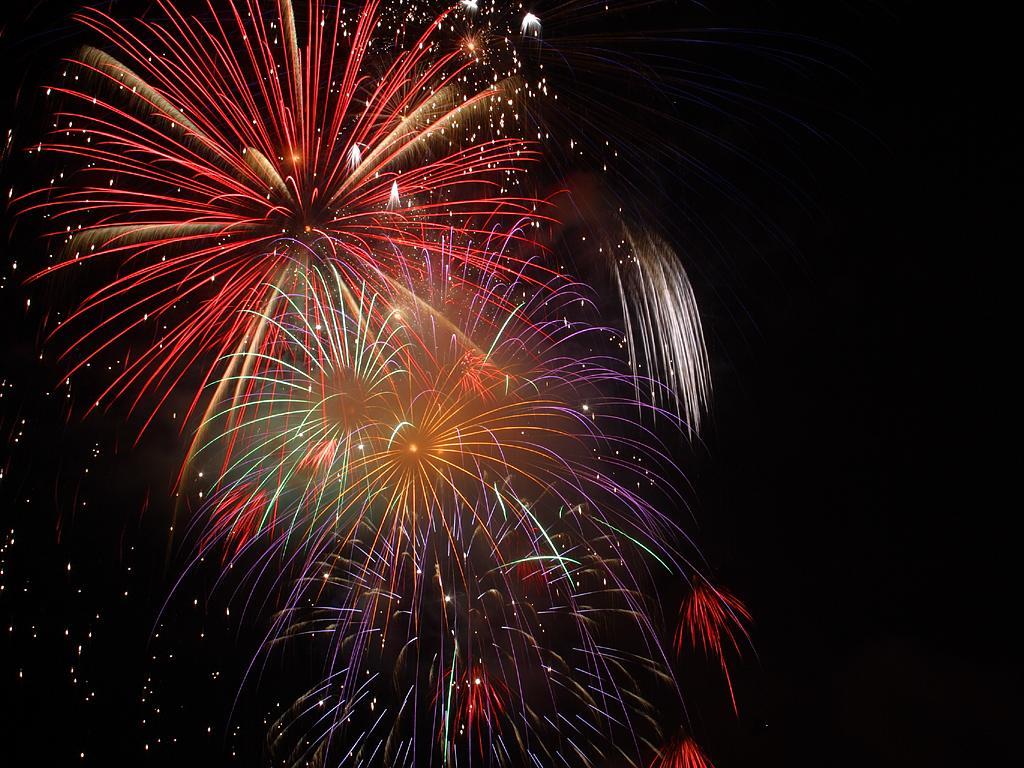 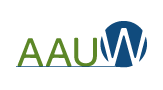 AAUW Palm Beach CountyEmpowering women and girls since 1936Dear Merchant, The American Association of University Women (AAUW) is a powerful community that empowers women and girls through advocacy, education, philanthropy and research.AAUW Palm Beach County’s annual fundraiser will be held on Saturday, February 17, 2018, at the Chesterfield Hotel in Palm Beach.  Proceeds benefit the AAUW Fund, a 501(c)(3) entity. The AAUW Fund empowers women and girls through a variety of programs which includeTech Trek Florida, a week-long STEM camp for eighth grade girls.  This interactive program allows participants to explore the wonders of science, technology, engineering and math and encourages girls to pursue a career in STEM.Salary negotiation workshopsScholarships to attend the National College Conference for Women Student Leaders (NCCWSL) in Washington, D.C. Research on issues related to gender equity in education and the workplace.The Legal Advocacy FundYour support would be greatly appreciated.  Please consider donating a gift certificate or item for our auction.  The success of our fundraiser depends upon the generosity of our community and people like you. Thank you for your considerationAAUW-Palm Beach County1734 South Congress AvenuePalm Springs, FL  33461561.642.4720FAX 561.967.4427http://palmbeach-fl.aauw.net/Poste Haste                January, 2017